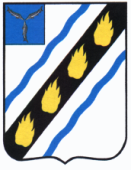                            РОЗОВСКОЕ  МУНИЦИПАЛЬНОЕ ОБРАЗОВАНИЕСОВЕТСКОГО  МУНИЦИПАЛЬНОГО РАЙОНАСАРАТОВСКОЙ  ОБЛАСТИСОВЕТ ДЕПУТАТОВ(четвертого созыва)РЕШЕНИЕот  17.11.2021  № 162 с.Розовое О передаче полномочий по внутреннему муниципальному финансовому контролю в сфере бюджетных правоотношений, внутреннему муниципальному финансовому контролю в сфере закупок товаров, работ, услуг для обеспечения муниципальных нужд Розовского муниципального образования Советского муниципального района Саратовской области на 2022 год	В соответствии с Федеральным законом от 06.10.2003 № 131-ФЗ «Об общих принципах организации местного самоуправления в Российской Федерации», Федеральным законом от 05.04.2013 № 44-ФЗ «О контрактной системе в сфере закупок товаров, работ, услуг для обеспечения государственных и муниципальных нужд», статьей 269.2 Бюджетного кодекса Российской Федерации, руководствуясь Уставом Розовского муниципального образования Советского муниципального района Саратовской области, Совет депутатов Розовского муниципального образования РЕШИЛ:Передать финансовому управлению администрации Советского муниципального района Саратовской области полномочия по внутреннему муниципальному финансовому контролю в сфере бюджетных правоотношений,  внутреннему  муниципальному финансовому контролю в сфере закупок товаров, работ, услуг для обеспечения муниципальных нужд Розовского муниципального образования Советского муниципального района Саратовской области на 2022 год.Заключить соглашение о передаче полномочий Розовского муниципального образования Советского муниципального района Саратовской области с финансовым управлением администрации Советского муниципального района Саратовской области на осуществление внутреннего муниципального финансового контроля в сфере бюджетных правоотношений,  внутреннего  муниципального финансового контроля в сфере закупок товаров, работ, услуг для обеспечения муниципальных нужд на 2022 год.Подписание соглашения поручить главе  Розовского муниципального образования Советского муниципального района Саратовской области.Признать утратившим силу решение Совета депутатов Розовского муниципального образования Советского муниципального района Саратовской области от 13.11.2020 № 110 «О передаче полномочий по внутреннему муниципальному финансовому контролю в сфере бюджетных правоотношений, внутреннему  муниципальному финансовому контролю в сфере закупок товаров, работ, услуг для обеспечения муниципальных нужд Розовского муниципального образования Советского муниципального района Саратовской области».Контроль за исполнением настоящего решения возложить на комиссию по бюджетно-финансовой политике и имущественным отношениям Совета депутатов Розовского  муниципального образования Советского муниципального района Саратовской области.Настоящее решение вступает в силу 1 января 2022 года и подлежит официальному опубликованию в установленном порядке.Глава Розовского  муниципального образования  			                             В.Н.МеркуловСОГЛАШЕНИЕ о передаче полномочий по осуществлению внутреннего муниципального финансового контроля  администрацией Розовского муниципального образования Советского муниципального района Саратовской области финансовому управлению администрации Советского муниципального района Саратовской области с.Розовое                                                          «____» ____________  2021 г.Руководствуясь Федеральным законом от 06.10.2003 № 131-ФЗ «Об общих принципах организации местного самоуправления в Российской Федерации», Уставом Розовского  муниципального образования Советского муниципального района Саратовской области,  в соответствии со статьей 269.2 Бюджетного кодекса Российской Федерации, решением Совета депутатов Розовского муниципального образования Советского муниципального района Саратовской области от «13» ноября 2020 года № 110 «О передаче полномочий по внутреннему муниципальному финансовому контролю в сфере бюджетных правоотношений, внутреннему  муниципальному финансовому контролю в сфере закупок товаров, работ, услуг для обеспечения муниципальных нужд Розовского муниципального образования Советского муниципального района Саратовской области», администрация Розовского муниципального образования Советского муниципального района Саратовской области, в лице главы  Розовского муниципального образования Советского муниципального района Саратовской области Меркулова Владимира Николаевича, действующего на основании Устава, именуемый  в дальнейшем «Заказчик», с одной стороны, и Финансовое управление администрации Советского муниципального района Саратовской области, в лице начальника финансового управления, Овтиной Ольги Ивановны, действующей на основании Положения, именуемая в дальнейшем «Исполнитель», с  другой стороны, совместно  именуемые «Стороны», заключили настоящее соглашение о следующем:Предмет СоглашенияЗаказчик передаёт, а Исполнитель принимает к исполнению, следующие полномочия, предусмотренные статьей 269.2 Бюджетного Кодекса Российской Федерации:контроль за соблюдением положений правовых актов, регулирующих бюджетные правоотношения, в том числе устанавливающих требования к бухгалтерскому учету и составлению и представлению бухгалтерской (финансовой) отчетности муниципальных учреждений;контроль за соблюдением положений правовых актов, обусловливающих публичные нормативные обязательства и обязательства по иным выплатам физическим лицам из бюджетов бюджетной системы Российской Федерации, а также за соблюдением условий договоров (соглашений) о предоставлении средств из соответствующего бюджета, муниципальных контрактов;контроль за соблюдением условий договоров (соглашений), заключенных в целях исполнения договоров (соглашений) о предоставлении средств из бюджета, а также в случаях, предусмотренных настоящим Бюджетным Кодексом Российской Федерации, условий договоров (соглашений), заключенных в целях исполнения  муниципальных контрактов;контроль за достоверностью отчетов о результатах предоставления и (или) использования бюджетных средств (средств, предоставленных из бюджета), в том числе отчетов о реализации муниципальных программ, отчетов об исполнении муниципальных заданий, отчетов о достижении значений показателей результативности предоставления средств из бюджета;контроль в сфере закупок, предусмотренный законодательством Российской Федерации о контрактной системе в сфере закупок товаров, работ, услуг для обеспечения муниципальных нужд (полномочия по осуществлению контроля в сфере закупок, предусмотренного частью 8 статьи 99 Федерального закона от 05.04.2013 № 44-ФЗ «О контрактной системе в сфере закупок товаров, работ, услуг для обеспечения государственных и муниципальных нужд»).1.2.	В рамках осуществления контроля в сфере закупок, предусмотренного частью 8 статьи 99 Федерального закона от 05.04.2013 № 44-ФЗ «О контрактной системе в сфере закупок товаров, работ, услуг для обеспечения государственных и муниципальных нужд», осуществляется контроль за:-  соблюдением правил нормирования в сфере закупок, установленных в соответствии со статьей 19 настоящего Федерального закона;- определением и обоснованием начальной (максимальной) цены контракта, цены контракта, заключаемого с единственным поставщиком (подрядчиком, исполнителем), начальной цены единицы товара, работы, услуги, начальной суммы цен единиц товара, работы, услуги;- соблюдением предусмотренных настоящим Федеральным законом требований к исполнению, изменению контракта, а также соблюдения условий контракта, в том числе в части соответствия поставленного товара, выполненной работы (ее результата) или оказанной услуги условиям контракта;- соответствием использования поставленного товара, выполненной работы (ее результата) или оказанной услуги целям осуществления закупки.2. Права и обязанности Сторон2.1. Заказчик имеет право:- приостанавливать действие настоящего Соглашения в случае неисполнения Исполнителем переданных полномочий;-   получать от Исполнителя информацию о ходе реализации переданных ему полномочий.2.2. Заказчик обязан:- по запросу Исполнителя предоставлять сведения и документы, необходимые для осуществления переданных полномочий.2.3. Исполнитель имеет право:-	  запрашивать у Заказчика сведения и документы, необходимые для исполнения принятых полномочий;-	  осуществлять взаимодействие с заинтересованными органами государственной власти, в том числе заключать соглашения о взаимодействии по вопросам реализации полномочий;- приостанавливать осуществление переданных полномочий, в случае неисполнения Заказчиком условий настоящего Соглашения.2.4. Исполнитель обязан:- обеспечивать осуществление переданных ему полномочий, в соответствии с законодательством Российской Федерации.Финансовое обеспечение передаваемых полномочий3.1. Финансовое управление администрации Советского муниципального района Саратовской области обеспечивает исполнение условий настоящего Соглашения на безвозмездной основе.4. Ответственность Сторон	4.1. Стороны несут ответственность за неисполнение или ненадлежащее исполнение обязательств по настоящему Соглашению в соответствии с действующим законодательством Российской Федерации.	4.2.	Исполнитель не несет ответственности:	-	за достоверность и правильность сведений, содержащихся в документах, предоставленных Заказчиком.5. Порядок изменения Соглашения	5.1. По предложению одной из Сторон в Соглашение могут быть внесены изменения и (или) дополнения.	5.2. О намерении внести изменения и (или) дополнения Стороны должны уведомить друг друга в письменной форме.	5.3.В случае несогласия, Сторона, которой было направлено предложение, направляет другой Стороне заказным письмом (с простым уведомлением о вручении адресату) протокол разногласий в течение 20 (двадцати) календарных дней со дня поступления соответствующего предложения. В противном случае предложение считается принятым.	5.4. Сторона, получившая протокол разногласий, должна в течение 20 (двадцати) календарных дней со дня получения, известить другую Сторону о принятии Соглашения в предложенной ей редакции либо об отклонении протокола разногласий.	5.5. При отклонении протокола разногласий и (либо) при неполучении извещения о результатах его рассмотрения в определенные настоящим Соглашением сроки, Сторона, направившая протокол разногласий, вправе передать рассмотрение данных разногласий в суд.	5.6. Все изменения и дополнения к настоящему Соглашению вносятся по взаимному согласию Сторон и оформляются дополнительными соглашениями в письменной форме, подписанными уполномоченными представителями Сторон.	5.7.Дополнительные соглашения являются неотъемлемой частью настоящего Соглашения.6. Основания и порядок прекращения действия Соглашения	6.1. Основаниями прекращения действия настоящего Соглашения, в том числе и досрочного, являются:	6.1.1. По соглашению Сторон;	6.1.2. В одностороннем порядке в случае:	а) изменения действующего законодательства Российской Федерации и законодательства Саратовской области;	б)  неисполнения или ненадлежащего исполнения одной из Сторон своих обязательств в соответствии с настоящим Соглашением;	в) если осуществление полномочий становится невозможным, либо при сложившихся условиях эти полномочия могут быть наиболее эффективно осуществлены Заказчиком самостоятельно.	6.1.3. В случае изменения действующего законодательства, в связи с которым реализация переданных полномочий становится невозможной.	6.2.Уведомление о расторжении настоящего Соглашения в одностороннем порядке направляется второй Стороне не менее чем за месяц, при этом другой Стороне возмещаются все убытки, связанные с досрочным расторжением Соглашения.7. Срок действия Соглашения7.1. Соглашение заключено сроком на один год и действует в период с 01.01.2022 г.  по 31.12.2022 г.8. Заключительные положения	8.1. Настоящее Соглашение составлено в 2-х (двух) экземплярах имеющих одинаковую юридическую силу, по одному для каждой из Сторон.	8.2. По вопросам, не урегулированным настоящим Соглашением, Стороны руководствуются действующим законодательством Российской Федерации и законодательством Саратовской области.	8.3. Споры, связанные с исполнением настоящего Соглашения, разрешаются путем проведения переговоров или в судебном порядке.9. Юридические адреса и подписи СторонСаратовская область, Советский район, с.Розовое, ул.Школьная, д. 21Глава Розовского муниципального образования Советского муниципального района Саратовской области__________________В.Н.Меркулов Саратовская область, Советский район, р.п. Степное, ул. 50 лет Победы, д. 3Начальник финансового управления администрации Советского муниципального района Саратовской области___________________ О.И. Овтина